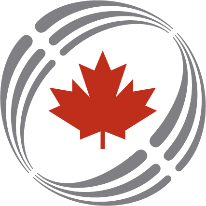 AGENDAANNUAL GENERAL MEETINGASSOCIATION OF CONSULTING ENGINEERING COMPANIESCANADATuesday, October 27, 202012:00PM – 1:30PM EDTby videoconferencingCall to Order Reading of Notice of Meeting  Review of procedures for virtual meetingApproval of Minutes of 2019 Annual Meeting Acceptance of Acts and Proceedings of the ACEC Board of DirectorsChair’s Report President and CEO’s Report Treasurer’s ReportNominating Committee Report Nomination and Election of ACEC Directors Presentation of 2020-2021 ACEC Executive Committee In-Coming Chair’s Message Other BusinessAdjournment 